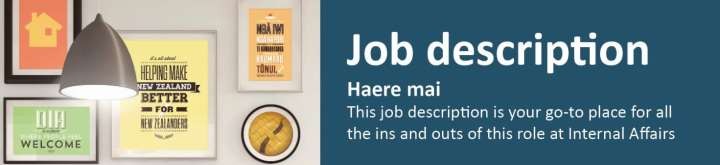 ChauffeurVIP Transport, Ministerial Services and Secretariat SupportThe purpose of the role of Chauffeur, VIP Transport is to provide elite chauffeuring services consistent with established legislative, health and safety, and security standards for entitled persons including the Governor General, Chief Justice, Prime Minister, Ministers of the Crown, senior judiciary, Guests of Government and distinguished international visitors.Reporting to: 	Regional Manager VIP Transport Northern, Central or SouthernLocation: 		Northern, Central or Southern RegionSalary range: 	Corporate EWhat we do matters – our purposeOur purpose is to serve and connect people, communities and government to build a safe, prosperous and respected nation. In other words, it’s all about helping to make New Zealand better for New Zealanders.How we do things around here – our principlesWorking effectively with MāoriTe Aka Taiwhenua – our Māori Strategic Framework – enables us to work effectively with Māori. Te Aka Taiwhenua is underpinned by our mātāpono – Kotahitanga, Manaakitanga, Whānaungatanga, He Tāngata.As DIA is an agent of the Crown, Te Tiriti o Waitangi/The Treaty of Waitangi is important to everything we say or do. We recognise it as an enduring document central to New Zealand’s past, present and future. Building and maintaining meaningful relationships is important to work effectively with Māori, stakeholders and other agencies.  We accept our privileged role and responsibility of holding and protecting the Treaty of Waitangi / Te Tiriti o Waitangi.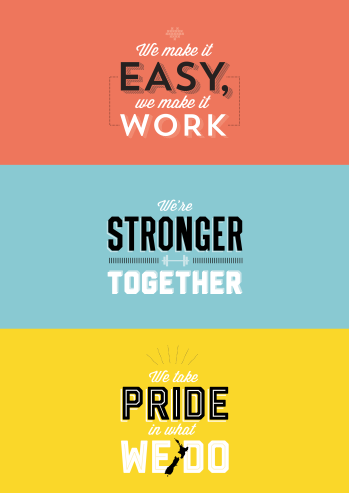 We make it easy, we make it work Customer centredMake things even betterWe’re stronger together Work as a teamValue each otherWe take pride in what we do Make a positive differenceStrive for excellenceWhat you will do to contributeAs a result we will seeChauffeur DutiesProvide high quality chauffeuring services consistent with established legislative, health and safety, and security standards to all entitled passengersComply with all VIP transport protocol and etiquette standards, demonstrating a customer-centric approach to service delivery, including formulating alternatives for passengers in the case of vehicle breakdown or misadventureUndertake pre-journey research to ensure familiarity with itinerary and route details. Keep up to date on changes to environmental and/or passenger details as appropriateEnsure vehicles are groomed, maintained and ready for immediate use at all times, including reporting any damage, defects or other operational issues to Regional Manager VIP TransportComply with all VIP Transport Standard Operating Procedures, Chauffeur guidelines and DIA policies, procedures and practicesUnderstand and comply with current legislative requirements and remain alert to changes to legislation as they affect the transportation sector; openly share this information with VIP Transport colleagues Maintain accurate records in accordance with legislative requirements and VIP Transport policyEnsure passengers, luggage, Ministerial courier cases and other items in the chauffeur’s care are secureComply with all VIP Transport training requirements (internal and external), actively participating in and contributing to VIP Transport training initiatives, including VCO, health and safety and security trainingCarry out airport facilitations as requiredDeliver facilitated or un-facilitated motorcade services Perform other duties as requested, as may be required or requested by managersHigh quality chauffeur services delivered in accordance with established legislative requirementsA customer-centric and professional approach to service deliveryPositive feedback from internal and external stakeholders regarding the range and delivery of servicesInformed and highly trained team of chauffeurs; well prepared for dealing with changes in environmental factors and passenger requirementsBack up plans in placeWell maintained and groomed vehicles, ready for use at all timesAccurate maintenance, training and log book records Airport facilitations are carried out in accordance with VCO protocols and practicesStakeholder engagementWork with managers and staff within Ministerial Services and Secretariat Support (MaSS), the Branch, and the wider DepartmentWork with external stakeholders to ensure that the reputation of VIP Transport is maintainedEngage with key internal and external stakeholders, as a subject matter expert, to ensure appropriate solutions to identified transportation issues are developedUse appropriate and professional communication approaches to present options and/or proposals for considerationRepresent VIP transport, MaSS, the branch and the Department at potentially sensitive meetingsPositive feedback from stakeholders and evidence of achieving results through collaborative effortThe Department is well represented, and an appropriate contribution is made in cross-government / sector projects and programmesThe interests of the Department are protected and advancedReputation of VIP Transport is maintained and enhancedRisk Management and SecurityTreat passenger details and all other information with total discretion and confidentialityVIP Transport business matters are confidential at all timesEnsure a comprehensive and up-to-date understanding of the Department’s security protocols and standardsIdentify issues that may have a significant impact on the Minister, MaSS or the wider Department or its reputation, and contribute to risk mitigation strategies, and report and record in accordance with MaSS and the Department’s policy, processes and guidelines  Ensure Regional Managers are fully informed of risks and issues as appropriatePassenger and information security is maintained in accordance with the Departments standards and protocols Risk is appropriately identified, mitigated and managed within the Ministerial Resourcing team and across MaSSKey risks are reported and recorded according to MaSS and departmental guidelinesMentoring/CoachingUndertake quality assurance and peer review to ensure all VIP Transport services are delivered to a high standard of care and professional skillModel the Departments Principles and Behaviours and encourage these actions in others within the teamAssist in the development, mentoring, coaching and training of other staff across VIP Transport  Provide technical leadership, direction and support to Chauffeurs and other MaSS staff where required and appropriateAssist Regional Managers to identify skill gaps and training opportunities to build individual and team capability within VIP TransportHigh quality and specialist technical expertise and operational leadership applied to the work of the VIP transport team Feedback is given to others in a constructive and professional mannerA culture of sharing knowledge and experience is maintained and encouraged within VIP TransportStaff receiving appropriate on the job coaching, mentoring and guidance to help grow and develop professionallyDepot OperationsProvide administrative and operational support to ensure the effective and efficient operation of the VIP Transport Depot, including:Health and Safety reporting and associated obligationsEnsure all records are timely, accurate and completed on a daily basis including logbooks and data entry Vehicle maintenanceOther duties as required (e.g. Transport liaison management for Guest or Government visits)Efficient and effective operation of the VIP Transport Depot to ensure best use of VIP Transport resourcesRegional Managers and Operations staff are supported in rostering and work allocation decisionsA collaborative team environment where VIP Transport staff work together and openly share information and experience to cover peak workflow periodsVehicle maintenance requirements are monitored, completed and recorded in accordance with VIP Transport practice and policyHealth and safety (for self)Work safely and take responsibility for keeping self and colleagues free from harmReport all incidents and hazards promptlyKnow what to do in the event of an emergencyCooperate in implementing return to work plansA safe and healthy workplace for all people using our sites as a place of workHealth and safety guidelines are followedAdviseCollaborate withInfluenceInformManage/leadDeliver toWho you will work with to get the job doneWho you will work with to get the job doneAdviseCollaborate withInfluenceInformManage/leadDeliver toInternalRegional Managers VIP TransportInternalNational and Regional VIP Transport Operations CoordinatorsInternalOther VIP Transport StaffInternalOther staff of Internal AffairsExternalDesignated and entitled VIP Transport passengers, their staff and whanau as appropriateExternalNew Zealand Police and other enforcement officers (Customs, Aviation Security, Parliamentary Service security staff, etc.)ExternalOther Government agencies, staff and contractors and staff as requiredExternalOther road users and members of the publicYour delegations Your delegations Human Resources and financial delegationsLevel ZDirect reportsNoneYour success profile for this roleWhat you will bring specificallyAt DIA, we have a Capability Framework to help guide our people towards the behaviours and skills needed to be successful. The core success profile for this role is Valued Contributor.

Keys to Success:Customer FocusContinuous improvementTeamwork and peer relationshipsAction orientedSelf-development and learningFunctional and technical skillsExperience: Comprehensive experience carrying passengers in a customer focused and professional environmentDemonstrated experience establishing and maintaining effective relationships with other stakeholdersKnowledge:Understanding of the political process and the role and place of public service agencies and a commitment to the overall goals and objectives of the New Zealand public servicesSkills:Ability to interpret and apply legislation relevant to the transportation environmentExcellent interpersonal skills – able to influence and engage with senior stakeholders to achieve outcomesStrong relationship management and networking skills – able to quickly establish, build and maintain effective working relationships including with Maori, Pacific and other migrant/ethnic stakeholdersStrong communication skills – able to communicate with credibly both within and across organisations/sectorsDemonstrated planning and priority setting skillsOther requirements:Work shifts on a rotational rosterAvailability for overnight, national and/or out of town eventsMaintain own personal health and fitness to ensure ability to undertake the physical aspects of the role (e.g. loading unloading of luggage and physical dexterity to perform all task safely and effectively Able to obtain and maintain a confidential level NZSIS security clearance